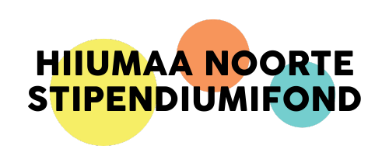 STIPENDIUMI TAOTLEMISE TAOTLUSSA Hiiumaa ArenduskeskusVabrikuväljak 1, Kärdla 92411Tel: 58864454E-post: arenduskeskus@hiiumaa.ee1. Taotleja2. Valdkond3. LisainfoKinnitan, et esitan koos käesoleva digiallkirjastatud taotlusega lisaks kõrgkooliga sõlmitud õppelepingu ning motivatsioonikirja „Mina Hiiumaa Saadikuna“.Ees- ja perekonnanimiSünniaeg/isikukoodKontakt (telefon ja e-post)AadressPangakonto numberKõrgkooli nimiValitud eriala/õppesuundÕppe nominaalaeg (aastates)